 Temat: Jak dbać o przyrodę? Nazywanie czynności. Zbliża się Dzień Ziemi – święto naszej planety. Obowiązkiem każdego z nas jest zachowywać się tak, aby jej nie szkodzić.  A jak ty dbasz o środowisko? Porozmawiaj o tym z dorosłym.Wypełnij poniższe karty pracy.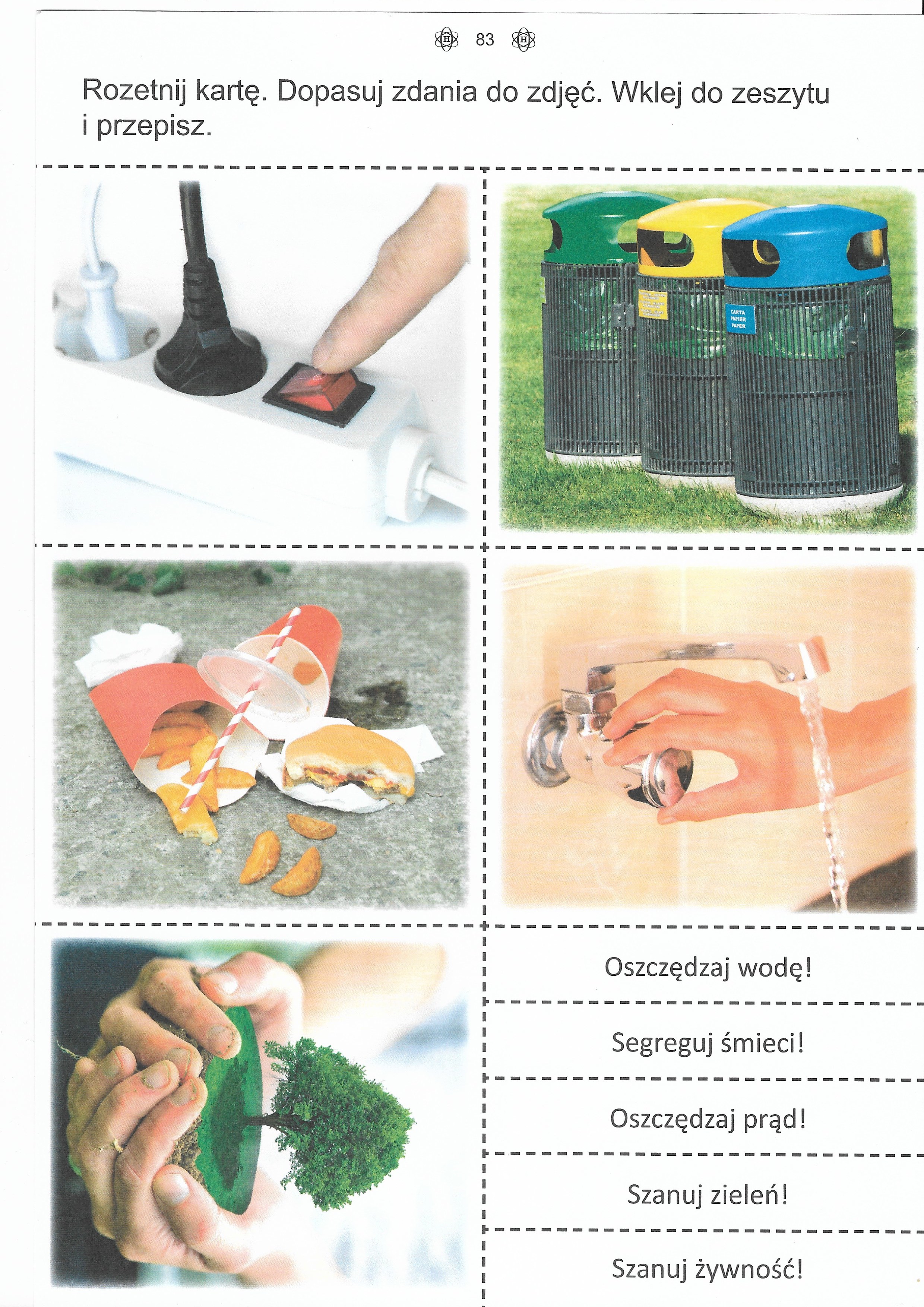 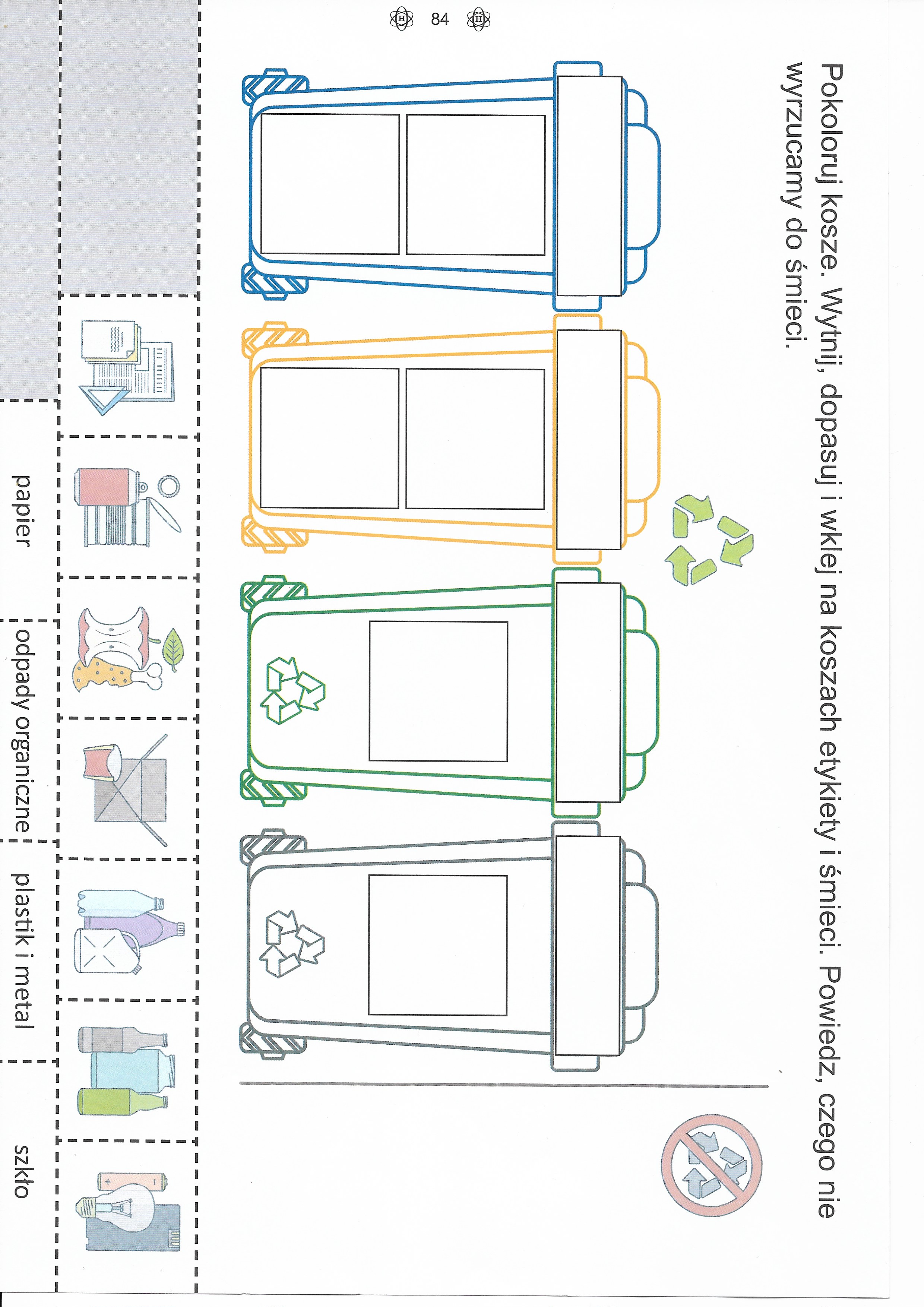 